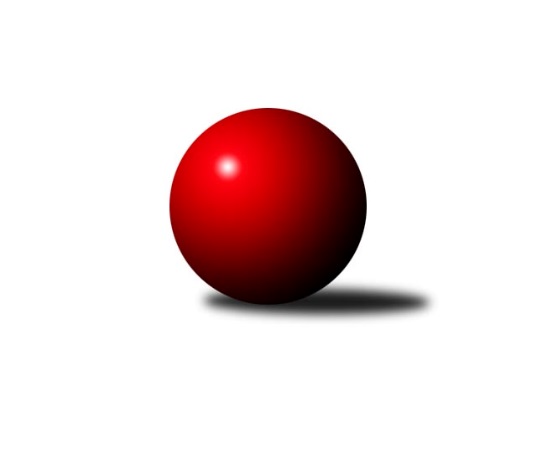 Č.7Ročník 2018/2019	1.6.2024 Jihomoravský KP1 - nadstavba 2018/2019Statistika 7. kolaTabulka družstev:		družstvo	záp	výh	rem	proh	skore	sety	průměr	body	plné	dorážka	chyby	1.	KK Vyškov C	13	10	2	1	69.0 : 35.0 	(86.5 : 69.5)	2679	22	1821	858	31.5	2.	KK Blansko B	13	9	0	4	62.5 : 41.5 	(92.0 : 64.0)	2638	18	1780	859	26.2	3.	SK Podlužan Prušánky B	13	8	0	5	58.0 : 46.0 	(86.0 : 70.0)	2605	16	1785	820	26.1	4.	TJ Sokol Brno IV	13	7	0	6	53.5 : 50.5 	(80.0 : 76.0)	2610	14	1779	831	25.4	5.	KK Mor.Slávia Brno C	13	5	0	8	42.0 : 62.0 	(65.5 : 90.5)	2554	10	1767	787	35.3	6.	KK Sokol Litenčice	13	4	1	8	50.0 : 54.0 	(77.0 : 79.0)	2568	9	1770	798	36	7.	TJ Sokol Vážany	13	4	0	9	42.0 : 62.0 	(71.0 : 85.0)	2593	8	1787	806	37.3	8.	KK Slovan Rosice C	13	3	1	9	39.0 : 65.0 	(66.0 : 90.0)	2577	7	1790	787	37.5Tabulka doma:		družstvo	záp	výh	rem	proh	skore	sety	průměr	body	maximum	minimum	1.	KK Blansko B	6	6	0	0	39.0 : 9.0 	(51.5 : 20.5)	2714	12	2791	2614	2.	KK Vyškov C	7	5	2	0	38.0 : 18.0 	(50.0 : 34.0)	2660	12	2759	2511	3.	SK Podlužan Prušánky B	6	5	0	1	33.0 : 15.0 	(45.0 : 27.0)	2749	10	2813	2702	4.	TJ Sokol Brno IV	6	5	0	1	32.5 : 15.5 	(42.5 : 29.5)	2656	10	2714	2559	5.	KK Mor.Slávia Brno C	7	4	0	3	29.0 : 27.0 	(38.5 : 45.5)	2580	8	2629	2542	6.	KK Sokol Litenčice	6	3	0	3	28.0 : 20.0 	(42.0 : 30.0)	2560	6	2620	2534	7.	TJ Sokol Vážany	7	3	0	4	25.0 : 31.0 	(39.0 : 45.0)	2589	6	2689	2485	8.	KK Slovan Rosice C	7	2	0	5	23.0 : 33.0 	(33.0 : 51.0)	2617	4	2693	2527Tabulka venku:		družstvo	záp	výh	rem	proh	skore	sety	průměr	body	maximum	minimum	1.	KK Vyškov C	6	5	0	1	31.0 : 17.0 	(36.5 : 35.5)	2689	10	2772	2574	2.	SK Podlužan Prušánky B	7	3	0	4	25.0 : 31.0 	(41.0 : 43.0)	2581	6	2661	2470	3.	KK Blansko B	7	3	0	4	23.5 : 32.5 	(40.5 : 43.5)	2626	6	2742	2560	4.	TJ Sokol Brno IV	7	2	0	5	21.0 : 35.0 	(37.5 : 46.5)	2602	4	2651	2550	5.	KK Slovan Rosice C	6	1	1	4	16.0 : 32.0 	(33.0 : 39.0)	2569	3	2654	2519	6.	KK Sokol Litenčice	7	1	1	5	22.0 : 34.0 	(35.0 : 49.0)	2569	3	2662	2478	7.	TJ Sokol Vážany	6	1	0	5	17.0 : 31.0 	(32.0 : 40.0)	2601	2	2655	2427	8.	KK Mor.Slávia Brno C	6	1	0	5	13.0 : 35.0 	(27.0 : 45.0)	2549	2	2612	2492Tabulka podzimní části:		družstvo	záp	výh	rem	proh	skore	sety	průměr	body	doma	venku	1.	KK Vyškov C	5	4	1	0	28.0 : 12.0 	(36.0 : 24.0)	2698	9 	1 	1 	0 	3 	0 	0	2.	KK Blansko B	4	4	0	0	25.0 : 7.0 	(32.5 : 15.5)	2624	8 	3 	0 	0 	1 	0 	0	3.	TJ Sokol Brno IV	4	3	0	1	20.0 : 12.0 	(25.5 : 22.5)	2613	6 	2 	0 	0 	1 	0 	1	4.	KK Sokol Litenčice	5	2	1	2	22.0 : 18.0 	(33.0 : 27.0)	2578	5 	2 	0 	1 	0 	1 	1	5.	SK Podlužan Prušánky B	4	2	0	2	16.0 : 16.0 	(25.0 : 23.0)	2628	4 	1 	0 	1 	1 	0 	1	6.	KK Mor.Slávia Brno C	5	2	0	3	16.0 : 24.0 	(25.0 : 35.0)	2555	4 	1 	0 	1 	1 	0 	2	7.	TJ Sokol Vážany	4	0	0	4	6.0 : 26.0 	(14.0 : 34.0)	2521	0 	0 	0 	2 	0 	0 	2	8.	KK Slovan Rosice C	5	0	0	5	11.0 : 29.0 	(25.0 : 35.0)	2560	0 	0 	0 	2 	0 	0 	3Tabulka jarní části:		družstvo	záp	výh	rem	proh	skore	sety	průměr	body	doma	venku	1.	KK Vyškov C	8	6	1	1	41.0 : 23.0 	(50.5 : 45.5)	2664	13 	4 	1 	0 	2 	0 	1 	2.	SK Podlužan Prušánky B	9	6	0	3	42.0 : 30.0 	(61.0 : 47.0)	2612	12 	4 	0 	0 	2 	0 	3 	3.	KK Blansko B	9	5	0	4	37.5 : 34.5 	(59.5 : 48.5)	2656	10 	3 	0 	0 	2 	0 	4 	4.	TJ Sokol Vážany	9	4	0	5	36.0 : 36.0 	(57.0 : 51.0)	2624	8 	3 	0 	2 	1 	0 	3 	5.	TJ Sokol Brno IV	9	4	0	5	33.5 : 38.5 	(54.5 : 53.5)	2623	8 	3 	0 	1 	1 	0 	4 	6.	KK Slovan Rosice C	8	3	1	4	28.0 : 36.0 	(41.0 : 55.0)	2598	7 	2 	0 	3 	1 	1 	1 	7.	KK Mor.Slávia Brno C	8	3	0	5	26.0 : 38.0 	(40.5 : 55.5)	2557	6 	3 	0 	2 	0 	0 	3 	8.	KK Sokol Litenčice	8	2	0	6	28.0 : 36.0 	(44.0 : 52.0)	2560	4 	1 	0 	2 	1 	0 	4 Zisk bodů pro družstvo:		jméno hráče	družstvo	body	zápasy	v %	dílčí body	sety	v %	1.	Marek Rozsíval 	TJ Sokol Brno IV 	11	/	12	(92%)	19.5	/	24	(81%)	2.	Jitka Šimková 	SK Podlužan Prušánky B 	10	/	13	(77%)	19.5	/	26	(75%)	3.	František Kellner 	KK Mor.Slávia Brno C 	9	/	12	(75%)	16	/	24	(67%)	4.	Josef Kamenišťák 	TJ Sokol Vážany 	9	/	12	(75%)	14	/	24	(58%)	5.	Martin Tesařík 	SK Podlužan Prušánky B 	8	/	10	(80%)	14	/	20	(70%)	6.	Roman Blažek 	KK Sokol Litenčice 	8	/	11	(73%)	11	/	22	(50%)	7.	Ladislav Novotný 	KK Blansko B 	8	/	13	(62%)	17	/	26	(65%)	8.	Radim Kroupa 	TJ Sokol Vážany 	8	/	13	(62%)	16	/	26	(62%)	9.	Kamil Ondroušek 	KK Slovan Rosice C 	8	/	13	(62%)	15.5	/	26	(60%)	10.	Lukáš Chadim 	TJ Sokol Brno IV 	8	/	13	(62%)	14.5	/	26	(56%)	11.	Břetislav Láník 	KK Vyškov C 	7	/	10	(70%)	12.5	/	20	(63%)	12.	Petr Streubel 	KK Slovan Rosice C 	7	/	10	(70%)	12	/	20	(60%)	13.	Petr Večerka 	KK Vyškov C 	7	/	11	(64%)	12.5	/	22	(57%)	14.	Zuzana Štěrbová 	KK Sokol Litenčice 	7	/	11	(64%)	12	/	22	(55%)	15.	Milan Svačina 	KK Vyškov C 	7	/	11	(64%)	11.5	/	22	(52%)	16.	David Pospíšil 	KK Mor.Slávia Brno C 	7	/	11	(64%)	10	/	22	(45%)	17.	Jan Polák 	KK Mor.Slávia Brno C 	7	/	13	(54%)	12.5	/	26	(48%)	18.	Josef Tesař 	KK Slovan Rosice C 	7	/	13	(54%)	12	/	26	(46%)	19.	Martin Honc 	KK Blansko B 	6.5	/	9	(72%)	10.5	/	18	(58%)	20.	Milan Kochaníček 	KK Sokol Litenčice 	6	/	9	(67%)	12	/	18	(67%)	21.	Petr Matuška 	KK Vyškov C 	6	/	9	(67%)	11.5	/	18	(64%)	22.	Miloslav Krejčí 	KK Vyškov C 	6	/	9	(67%)	9.5	/	18	(53%)	23.	Pavel Flamík 	SK Podlužan Prušánky B 	6	/	10	(60%)	11.5	/	20	(58%)	24.	Jiří Zapletal 	KK Blansko B 	6	/	11	(55%)	13.5	/	22	(61%)	25.	Monika Zapletalová 	KK Sokol Litenčice 	6	/	11	(55%)	12	/	22	(55%)	26.	Michal Šimek 	SK Podlužan Prušánky B 	6	/	12	(50%)	11.5	/	24	(48%)	27.	Miroslav Vítek 	TJ Sokol Brno IV 	5.5	/	13	(42%)	8	/	26	(31%)	28.	Pavel Posolda 	KK Sokol Litenčice 	5	/	7	(71%)	9	/	14	(64%)	29.	Ladislav Musil 	KK Blansko B 	5	/	7	(71%)	8	/	14	(57%)	30.	Tomáš Jelínek 	KK Vyškov C 	5	/	10	(50%)	10.5	/	20	(53%)	31.	Martin Pokorný 	TJ Sokol Brno IV 	5	/	10	(50%)	10	/	20	(50%)	32.	Josef Kotlán 	KK Blansko B 	5	/	11	(45%)	12	/	22	(55%)	33.	Alena Kristová 	SK Podlužan Prušánky B 	5	/	11	(45%)	12	/	22	(55%)	34.	Petr Sedláček 	TJ Sokol Vážany 	5	/	12	(42%)	11	/	24	(46%)	35.	Lenka Štěrbová 	KK Sokol Litenčice 	4	/	7	(57%)	5	/	14	(36%)	36.	Miroslav Flek 	KK Blansko B 	4	/	8	(50%)	9	/	16	(56%)	37.	Radoslav Rozsíval 	TJ Sokol Brno IV 	4	/	13	(31%)	11.5	/	26	(44%)	38.	Petr Berka 	TJ Sokol Brno IV 	4	/	13	(31%)	10.5	/	26	(40%)	39.	Jiří Formánek 	KK Vyškov C 	3	/	3	(100%)	6	/	6	(100%)	40.	Jaroslav Sedlář 	KK Mor.Slávia Brno C 	3	/	4	(75%)	5	/	8	(63%)	41.	Karel Kolařík 	KK Blansko B 	3	/	4	(75%)	4.5	/	8	(56%)	42.	Jiří Novotný 	SK Podlužan Prušánky B 	3	/	5	(60%)	5.5	/	10	(55%)	43.	Otakar Lukáč 	KK Blansko B 	3	/	6	(50%)	8.5	/	12	(71%)	44.	Dušan Zahradník 	TJ Sokol Vážany 	3	/	6	(50%)	5	/	12	(42%)	45.	Milan Ryšánek 	KK Vyškov C 	3	/	7	(43%)	6	/	14	(43%)	46.	Josef Smažinka 	KK Sokol Litenčice 	3	/	7	(43%)	4.5	/	14	(32%)	47.	Radek Loubal 	TJ Sokol Vážany 	3	/	8	(38%)	7	/	16	(44%)	48.	Petr Mecerod 	KK Slovan Rosice C 	3	/	10	(30%)	9	/	20	(45%)	49.	Michal Pálka 	SK Podlužan Prušánky B 	3	/	11	(27%)	8	/	22	(36%)	50.	Miroslav Vyhlídal 	KK Mor.Slávia Brno C 	3	/	12	(25%)	11.5	/	24	(48%)	51.	Luděk Zapletal 	KK Sokol Litenčice 	2	/	3	(67%)	4	/	6	(67%)	52.	Josef Michálek 	KK Vyškov C 	2	/	3	(67%)	3.5	/	6	(58%)	53.	Petr Malý 	TJ Sokol Vážany 	2	/	5	(40%)	6	/	10	(60%)	54.	Jakub Haresta 	KK Blansko B 	2	/	5	(40%)	5	/	10	(50%)	55.	Alena Bružová 	KK Slovan Rosice C 	2	/	5	(40%)	5	/	10	(50%)	56.	Luboš Salamon 	KK Mor.Slávia Brno C 	2	/	7	(29%)	4.5	/	14	(32%)	57.	Pavel Mecerod 	KK Slovan Rosice C 	2	/	10	(20%)	6	/	20	(30%)	58.	Martin Procházka 	KK Blansko B 	1	/	1	(100%)	2	/	2	(100%)	59.	Zdeněk Vránek 	TJ Sokol Brno IV 	1	/	1	(100%)	2	/	2	(100%)	60.	Zdeněk Holoubek 	TJ Sokol Brno IV 	1	/	1	(100%)	2	/	2	(100%)	61.	Jan Kovář 	TJ Sokol Vážany 	1	/	2	(50%)	2	/	4	(50%)	62.	Jan Bernatík 	KK Mor.Slávia Brno C 	1	/	2	(50%)	1	/	4	(25%)	63.	Sára Zálešáková 	SK Podlužan Prušánky B 	1	/	4	(25%)	3	/	8	(38%)	64.	Milan Čech 	KK Slovan Rosice C 	1	/	5	(20%)	2	/	10	(20%)	65.	Pavel Lasovský ml.	TJ Sokol Vážany 	1	/	5	(20%)	1	/	10	(10%)	66.	Miroslava Štěrbová 	KK Sokol Litenčice 	1	/	8	(13%)	7	/	16	(44%)	67.	Alfréd Peřina 	KK Slovan Rosice C 	1	/	10	(10%)	4.5	/	20	(23%)	68.	Jozef Kamenišťák 	TJ Sokol Vážany 	1	/	13	(8%)	8	/	26	(31%)	69.	Rudolf Zouhar 	TJ Sokol Brno IV 	0	/	1	(0%)	1	/	2	(50%)	70.	Petr Komárek 	TJ Sokol Brno IV 	0	/	1	(0%)	1	/	2	(50%)	71.	Miroslav Poledník 	KK Vyškov C 	0	/	1	(0%)	1	/	2	(50%)	72.	Lucie Trávníčková 	KK Vyškov C 	0	/	1	(0%)	1	/	2	(50%)	73.	Josef Polák 	KK Mor.Slávia Brno C 	0	/	1	(0%)	0	/	2	(0%)	74.	Miroslav Oujezdský 	KK Mor.Slávia Brno C 	0	/	1	(0%)	0	/	2	(0%)	75.	Milan Štěrba 	KK Sokol Litenčice 	0	/	2	(0%)	0	/	4	(0%)	76.	Štěpán Kalas 	KK Mor.Slávia Brno C 	0	/	2	(0%)	0	/	4	(0%)	77.	Zdeněk Žižlavský 	KK Mor.Slávia Brno C 	0	/	13	(0%)	5	/	26	(19%)Průměry na kuželnách:		kuželna	průměr	plné	dorážka	chyby	výkon na hráče	1.	Prušánky (dvoudráha), 1-2	2705	1824	881	25.0	(451.0)	2.	KK Blansko, 1-6	2652	1822	830	34.1	(442.1)	3.	KK Slovan Rosice, 1-4	2628	1803	825	34.0	(438.1)	4.	KK Vyškov, 1-4	2611	1791	819	33.9	(435.2)	5.	TJ Sokol Brno IV, 1-4	2601	1765	836	27.5	(433.5)	6.	KK MS Brno, 1-4	2575	1770	804	33.6	(429.3)	7.	Litenčice, 1-2	2567	1763	803	31.9	(427.9)Nejlepší výkony na kuželnách:Prušánky (dvoudráha), 1-2SK Podlužan Prušánky B	2813	6. kolo	Jitka Šimková 	SK Podlužan Prušánky B	511	6. koloKK Vyškov C	2772	0. kolo	Jiří Formánek 	KK Vyškov C	505	0. koloSK Podlužan Prušánky B	2763	3. kolo	Martin Tesařík 	SK Podlužan Prušánky B	502	6. koloSK Podlužan Prušánky B	2753	2. kolo	Martin Tesařík 	SK Podlužan Prušánky B	494	0. koloSK Podlužan Prušánky B	2748	0. kolo	Karel Kolařík 	KK Blansko B	492	3. koloKK Blansko B	2742	3. kolo	Martin Tesařík 	SK Podlužan Prušánky B	489	0. koloSK Podlužan Prušánky B	2712	0. kolo	Pavel Flamík 	SK Podlužan Prušánky B	488	0. koloSK Podlužan Prušánky B	2702	0. kolo	Pavel Flamík 	SK Podlužan Prušánky B	487	2. koloTJ Sokol Brno IV	2644	6. kolo	Pavel Flamík 	SK Podlužan Prušánky B	484	6. koloTJ Sokol Vážany	2631	0. kolo	Jitka Šimková 	SK Podlužan Prušánky B	481	2. koloKK Blansko, 1-6KK Blansko B	2791	2. kolo	Martin Honc 	KK Blansko B	505	4. koloKK Blansko B	2776	4. kolo	Ladislav Musil 	KK Blansko B	490	2. koloKK Blansko B	2726	5. kolo	Břetislav Láník 	KK Vyškov C	484	2. koloKK Blansko B	2710	0. kolo	Martin Procházka 	KK Blansko B	479	2. koloKK Vyškov C	2680	2. kolo	Martin Honc 	KK Blansko B	478	2. koloKK Blansko B	2669	0. kolo	Ladislav Novotný 	KK Blansko B	476	2. koloKK Blansko B	2614	0. kolo	Otakar Lukáč 	KK Blansko B	475	0. koloKK Mor.Slávia Brno C	2612	0. kolo	Karel Kolařík 	KK Blansko B	474	5. koloSK Podlužan Prušánky B	2569	5. kolo	Miroslav Flek 	KK Blansko B	474	4. koloKK Slovan Rosice C	2569	0. kolo	Ladislav Musil 	KK Blansko B	472	4. koloKK Slovan Rosice, 1-4KK Vyškov C	2746	4. kolo	Petr Matuška 	KK Vyškov C	504	4. koloKK Slovan Rosice C	2693	4. kolo	Jozef Kamenišťák 	TJ Sokol Vážany	496	6. koloKK Slovan Rosice C	2665	0. kolo	Petr Streubel 	KK Slovan Rosice C	484	6. koloKK Slovan Rosice C	2662	6. kolo	Petr Mecerod 	KK Slovan Rosice C	478	4. koloKK Sokol Litenčice	2662	1. kolo	Josef Tesař 	KK Slovan Rosice C	475	6. koloSK Podlužan Prušánky B	2661	7. kolo	Milan Svačina 	KK Vyškov C	475	4. koloTJ Sokol Vážany	2655	6. kolo	Roman Blažek 	KK Sokol Litenčice	473	1. koloTJ Sokol Brno IV	2614	0. kolo	Lukáš Chadim 	TJ Sokol Brno IV	473	0. koloKK Slovan Rosice C	2611	1. kolo	Břetislav Láník 	KK Vyškov C	472	4. koloKK Slovan Rosice C	2610	7. kolo	Petr Streubel 	KK Slovan Rosice C	470	7. koloKK Vyškov, 1-4KK Vyškov C	2759	0. kolo	Petr Streubel 	KK Slovan Rosice C	527	3. koloKK Vyškov C	2729	0. kolo	Petr Večerka 	KK Vyškov C	509	7. koloKK Vyškov C	2708	0. kolo	Milan Svačina 	KK Vyškov C	503	0. koloKK Vyškov C	2698	7. kolo	Petr Matuška 	KK Vyškov C	499	0. koloKK Vyškov C	2698	1. kolo	Petr Večerka 	KK Vyškov C	497	3. koloTJ Sokol Vážany	2689	0. kolo	Milan Svačina 	KK Vyškov C	490	0. koloKK Vyškov C	2672	3. kolo	Martin Tesařík 	SK Podlužan Prušánky B	490	0. koloTJ Sokol Vážany	2669	0. kolo	Radek Loubal 	TJ Sokol Vážany	489	0. koloKK Slovan Rosice C	2654	3. kolo	Petr Matuška 	KK Vyškov C	483	0. koloTJ Sokol Vážany	2640	0. kolo	Petr Večerka 	KK Vyškov C	481	1. koloTJ Sokol Brno IV, 1-4TJ Sokol Brno IV	2714	0. kolo	Lukáš Chadim 	TJ Sokol Brno IV	492	0. koloTJ Sokol Brno IV	2701	0. kolo	Petr Berka 	TJ Sokol Brno IV	475	0. koloTJ Sokol Brno IV	2681	1. kolo	Marek Rozsíval 	TJ Sokol Brno IV	474	5. koloTJ Sokol Brno IV	2670	0. kolo	Lukáš Chadim 	TJ Sokol Brno IV	473	1. koloTJ Sokol Vážany	2631	4. kolo	Michal Šimek 	SK Podlužan Prušánky B	471	1. koloTJ Sokol Brno IV	2613	5. kolo	Zuzana Štěrbová 	KK Sokol Litenčice	470	5. koloKK Blansko B	2606	0. kolo	Lukáš Chadim 	TJ Sokol Brno IV	466	0. koloKK Slovan Rosice C	2600	0. kolo	Ladislav Novotný 	KK Blansko B	465	0. koloTJ Sokol Brno IV	2559	4. kolo	Jitka Šimková 	SK Podlužan Prušánky B	462	1. koloKK Mor.Slávia Brno C	2492	0. kolo	Marek Rozsíval 	TJ Sokol Brno IV	460	0. koloKK MS Brno, 1-4KK Mor.Slávia Brno C	2629	7. kolo	František Kellner 	KK Mor.Slávia Brno C	491	6. koloKK Mor.Slávia Brno C	2621	2. kolo	Jitka Šimková 	SK Podlužan Prušánky B	487	4. koloTJ Sokol Vážany	2620	2. kolo	Radek Loubal 	TJ Sokol Vážany	472	2. koloSK Podlužan Prušánky B	2611	4. kolo	Alena Bružová 	KK Slovan Rosice C	471	0. koloKK Mor.Slávia Brno C	2581	4. kolo	František Kellner 	KK Mor.Slávia Brno C	469	4. koloTJ Sokol Brno IV	2577	0. kolo	Luboš Salamon 	KK Mor.Slávia Brno C	456	7. koloKK Vyškov C	2574	6. kolo	Jan Polák 	KK Mor.Slávia Brno C	456	2. koloKK Mor.Slávia Brno C	2571	0. kolo	Petr Matuška 	KK Vyškov C	452	6. koloKK Mor.Slávia Brno C	2563	0. kolo	Zdeněk Žižlavský 	KK Mor.Slávia Brno C	450	4. koloKK Blansko B	2560	0. kolo	Jaroslav Sedlář 	KK Mor.Slávia Brno C	450	0. koloLitenčice, 1-2TJ Sokol Brno IV	2651	2. kolo	Monika Zapletalová 	KK Sokol Litenčice	493	0. koloKK Vyškov C	2635	0. kolo	Ladislav Novotný 	KK Blansko B	488	6. koloKK Blansko B	2632	6. kolo	Milan Kochaníček 	KK Sokol Litenčice	475	6. koloKK Sokol Litenčice	2620	0. kolo	Milan Kochaníček 	KK Sokol Litenčice	474	2. koloSK Podlužan Prušánky B	2591	0. kolo	Miroslav Vítek 	TJ Sokol Brno IV	466	2. koloKK Sokol Litenčice	2569	6. kolo	Miloslav Krejčí 	KK Vyškov C	466	0. koloKK Sokol Litenčice	2553	3. kolo	Lukáš Chadim 	TJ Sokol Brno IV	462	2. koloKK Sokol Litenčice	2544	0. kolo	Pavel Posolda 	KK Sokol Litenčice	461	0. koloKK Sokol Litenčice	2540	0. kolo	Zdeněk Vránek 	TJ Sokol Brno IV	459	2. koloKK Sokol Litenčice	2534	2. kolo	Marek Rozsíval 	TJ Sokol Brno IV	458	2. koloČetnost výsledků:	8.0 : 0.0	1x	7.0 : 1.0	7x	6.0 : 2.0	17x	5.5 : 2.5	1x	5.0 : 3.0	7x	4.0 : 4.0	2x	3.0 : 5.0	7x	2.0 : 6.0	9x	1.0 : 7.0	1x